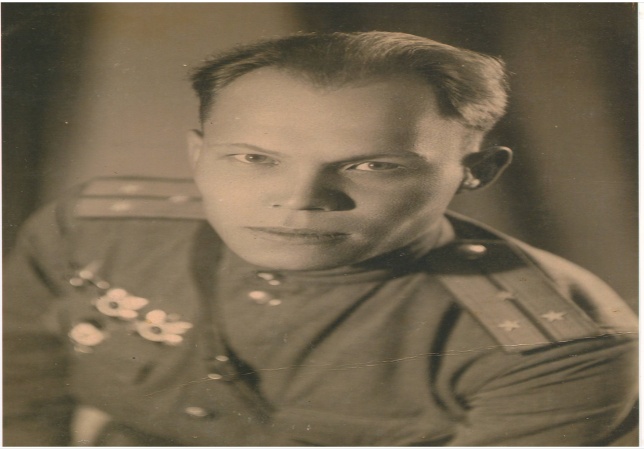 Гимадеев Хаяли Фасахович(1914 – 1977)Мой прадед Гимадеев Хаяли Фасахович -  родился 12июля 1914 года в Самарской губернии (ныне Ульяновская область). Родители  его умерли, и с 6 лет мальчик рос сначала в приюте, потом в Московском детском доме № 6. Закончив при детском доме семилетку,  он поступил на рабфак, а после него – в Московский государственный университет. Работал до войны в Башкирии, в Краснодаре  – учителем биологии. В 1941 году призван в РККА и направлен для обучения в Уфимское пехотное училище.На фронте воевал в составе 22 гвардейской бригады 6 гвардейского танкового корпуса 3 гвардейской танковой армии 1 Украинского фронта.Принимал участие в освобождении Украины, Польши. Прошел с боями Австрию, Германию. Войну закончил в Чехословакии – в Праге. В ходе боев был трижды ранен.За боевые заслуги награжден 5-ю боевыми орденами:Орденом Александра НевскогоДвумя орденами Отечественной войныДвумя орденами Красной ЗвездыМедалями:«За победу над Германией»«За взятие Берлина»«За освобождение Праги»Послевоенный труд Гимадеева Хаяли Фасаховича был отмечен медалями:«За доблестный труд. В ознаменование 100 – летия В.И.Ленина»«За трудовую доблесть»«За освоение целинных земель»«Ветеран труда»«20 лет Победы в ВОВ»«30 лет Победы в ВОВ»«50 лет Вооруженных сил СССР»Умер Гимадеев Хаяли Фасахович на 63-м году жизни 15 июня 1977 года, после тяжелой продолжительной болезни.Степанец Злата, ученица 2 «Г» класса МБОУ гимназии № 4 г. Новороссийска